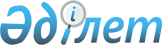 О внесении изменения в приказ Министра внутренних дел Республики Казахстан от 23 апреля 2015 года № 387 "Об утверждении Правил создания, содержания, материально-технического обеспечения, подготовки и привлечения формирований гражданской защиты"Приказ Министра по чрезвычайным ситуациям Республики Казахстан от 23 августа 2022 года № 41. Зарегистрирован в Министерстве юстиции Республики Казахстан 26 августа 2022 года № 29296
      ПРИКАЗЫВАЮ:
      1. Внести в приказ Министра внутренних дел Республики Казахстан от 23апреля 2015 года № 387 "Об утверждении Правил создания, содержания, материально-технического обеспечения, подготовки и привлечения формирований гражданской защиты" (зарегистрирован в Реестре государственной регистрации нормативных правовых актов № 11243) следующее изменение:
      в Правилах создания, содержания, материально-технического обеспечения, подготовки и привлечения формирований гражданской защиты, утвержденных указанным приказом:
      пункт 18 изложить в следующей редакции:
      "18. В формирования гражданской защиты зачисляются трудоспособные мужчины и женщины, за исключением лиц с инвалидностью первой, второй и третьей групп, беременных женщин, женщин, имеющих детей в возрасте до восьми лет, и на военное время – военнообязанных, имеющих мобилизационные предписания.
      В мирное время для ликвидации чрезвычайных ситуаций природного и техногенного характера в формирования включаются военнообязанные, имеющие мобилизационные предписания. На военное время лица, имеющие мобилизационные предписания, исключаются из состава формирований гражданской защиты (в этом случае заблаговременно готовится их замена – дублеры).".
      2. Комитету по гражданской обороне и воинским частям Министерства по чрезвычайным ситуациям Республики Казахстан в установленном законодательством порядке обеспечить:
      1) государственную регистрацию настоящего приказа в Министерстве юстиции Республики Казахстан;
      2) размещение настоящего приказа на интернет-ресурсе Министерства по чрезвычайным ситуациям Республики Казахстан;
      3) в течение десяти рабочих дней после государственной регистрации настоящего приказа в Министерстве юстиции Республики Казахстан представление в Юридический департамент Министерства по чрезвычайным ситуациям Республики Казахстан сведений об исполнении мероприятий, предусмотренных подпунктами 1) и 2) настоящего пункта.
      3. Контроль за исполнением настоящего приказа возложить на курирующего вице-министра по чрезвычайным ситуациям Республики Казахстан.
      4. Настоящий приказ вводится в действие по истечении десяти календарных дней после дня его первого официального опубликования.
					© 2012. РГП на ПХВ «Институт законодательства и правовой информации Республики Казахстан» Министерства юстиции Республики Казахстан
				
      Министр по чрезвычайнымситуациям Республики Казахстан 

Ю. Ильин
